Paper Title with Capitals (Tahoma 12 pt, Bold)First A. Author, Second B. Author … (Tahoma 10 pt, Italic)Once abstract is accepted, the full manuscript doesn’t have a hard limit but should aim towards 10-12 pages.Please include the paper number in the footer of the full manuscript.Abstract (Tahoma 11 pt, bold)Abstract text formatting: Font: Tahoma, 10 pt, justified. The text of the abstract, 100 – 300 words, will be written in English, in a single paragraph. The abstract will include information regarding the entire paper, without being an introduction. It must describe the subject and the objectives and it must mention the conclusions. Literature citations and figure references should not appear in the abstract. The section title will be separated from the text body by 12 pt line spacing both above and below and will not be numbered. Section title formatting: Tahoma, 10 pt, bold uppercase.Keywords (Tahoma 10 pt, bold): keywords list, max. 5Nomenclature (Tahoma 11 pt, bold)The nomenclature title will be separated from the text body by 11 pt line spacing both above and below and will not be numbered.The nomenclature list (Font: Tahoma, 10 pt, two columns, justified) will include the list of symbols and notations used within the body of the paper, in alphabetical order, as follows: uppercase letters, lowercase letters, Greek symbols, subscripts and superscripts. Headers for each used sub-section will be included, as below..Section title formatting: Tahoma, 10 pt bold.Latina – Some symbolh – Another symbolGreekδn – Greek symbolSuperscriptsH – A superscriptSubscripts1 – And a subscriptPaper content (Tahoma 11 pt – Bold)General formatting (Tahoma 10 pt – Bold)Use this file as a template for writing your paper in .docx format.The paper must be written in English and proofed using English (UK) language.  The paper must present original aspects of your work, bringing technical and scientific contributions in the field. The presentation will be clear and concise. The measurement units system used will be the International System. The recommended paper length is of maximum 10 pages.The paper format is A4, portrait (197 mm width, 210 mm height), with the following margins: 25.4 mm on all sides.The header and footer will be placed at 12.7 mm from the top, respectively the bottom of the page. The Header on the first page will contain the CEAS logo and Conference title: “HiSST: International Conference on High-Speed Vehicle Science and Technology, 14-19 April 2024, Busan, Korea”, according to the model provided in this document. Header text formatting: Font: Tahoma, 10 pt. The footer will contain, according to the model provided in this document:First row left: the text "HiSST- 2024-" followed by the paper number;First row right: the text "Page | " followed by the page number;Second row left: on odd pages, the name of the paper, on even pages the names of the authors;Second row right: the text "Copyright © 2024 by the author(s)";Footer text formatting: Font: Tahoma, 8 pt.Footnote text formatting: Font: Tahoma, 9 pt.Paper title formatting: Tahoma, 12 pt, bold, title case formatting. The paper title will be separated from the text body by 18 pt line spacing both above and below.Authors’ information formatting: Tahoma, 10 pt, italic.Keywords title formatting: Tahoma, 10 pt, bold, uppercase. The section title will be separated from the text body by 12 pt line spacing both above and below and will not be numbered. Up to 5 keywords, separated by commas, best describing the main subject of the paper will be listed. Keywords formatting: Tahoma, 10 pt, italic.Paper text body formatting: Tahoma, 10 pt, single spaced, single column, justified, with no paragraph indentation.Bulleted paragraphs will use:Indentation: 7.5 mm;Hanging: 6.3 mm;Round bullets;Bullet size: 10 pt.Bulleted paragraphs will use single spacing. Numbered paragraphs, other than paper sections and sub-sections and the list of references, will be avoided.The paper will be submitted in .pdf format.Paper sections and subsectionsAll section titles will be numbered using Arabic numerals and separated from the text body by 12pt line spacing both above and below. Subsections may exists within each section. If any, subsections will be numbered using two Arabic numerals separated by a dot. The first numeral will indicate the section, and the second will indicate the subsection. Section title formatting: Tahoma, 11 pt, bold. Sub-section title formatting: Tahoma, 10 pt, bold.Special formattingFiguresIf possible, the figures must be placed on the same page and close to their first reference. The figures will be horizontally centered on the page. The figure will be separated from the first paragraph above by 6 pt line spacing above.The figure caption must be written below the table preceded by the text "Fig. x", as in the example below. The figure caption will be separated from the text body by 6pt line spacing below. Figure caption formatting: Tahoma, 10 pt, bold, centered.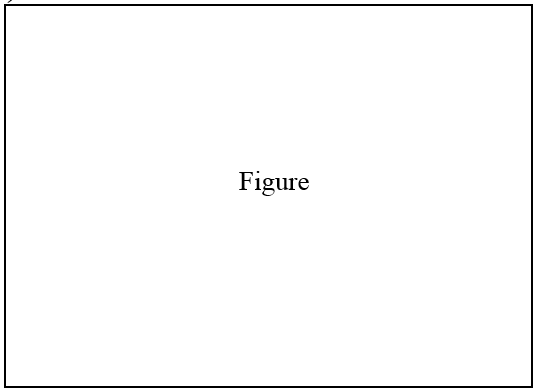 Figure captionThe figures must be referred to in the text body as “Fig. x”. Fig. 1TablesThe tables must be placed as close as possible to their first reference, avoiding splitting across pages as much as possible. The tables will be horizontally centered on the page. The table columns will be centered if they contain numbers, and left aligned if they contain text. The vertical alignment will be centered. The table will be separated from the first paragraph below by 6pt line spacing below. Table text formatting: Tahoma, 10 pt, bold headings.The table title must be written above the table preceded by the text "Table x", as in the example below. The table title will be separated from the text body by 6pt line spacing above. Table title formatting: Tahoma, 10 pt, bold, aligned to the left with the right side of the table.Table titleThe tables must be referred to in the text body as “Table x” or Table 1, where x is an Arabic numeral.EquationsIf possible, the equations must be placed on the same page and close to their first reference. The equations will be aligned left. The equations will be separated from the text body by 6pt line spacing both above and below.The equations will be written using an equation editor. Equation: Tahoma, 10 pt, italic.		(1)The equations will be identified by an Arabic numeral label, placed between round parentheses and referred to in the text body as “Eq. x”.  ReferencesAll references will be listed in a separate section, at the end of the paper, titled "References". The section title will be separated from the text body by 12 pt line spacing both above and below and will not be numbered. Section title formatting: Tahoma, 11 pt, bold uppercase.The list of references should only include works that are cited in the text and that have been published or accepted for publication. Personal communications and unpublished works should only be mentioned in the text. Do not use footnotes or endnotes as a substitute for a reference list. The entries in the list should be numbered consecutively.External bibliographic sources will be referred to in the text by an Arabic numeral label, placed between square parentheses, as exemplified here [1]. The references will be numbered and listed consecutively, as they appear in the text. Each reference will be preceded by its reference number (Arabic numeral), followed by a dot and a "Tab" with a 10 mm tab stop. The books and articles published in languages other than English will be referred to in the original language and translated in English between parentheses. The following formatting rules apply:Journal articleHamburger, C.: Quasimonotonicity, regularity and duality for nonlinear systems of partial differential equations. Ann. Mat. Pura Appl. 169, 321–354 (1995)Article by DOISajti, C.L., Georgio, S., Khodorkovsky, V., Marine, W.: New nanohybrid materials for biophotonics. Appl. Phys. A (2007). https://doi.org/10.1007/s00339-007-4137-zBookGeddes, K.O., Czapor, S.R., Labahn, G.: Algorithms for Computer Algebra. Kluwer, Boston (1992)Book chapterBroy, M.: Software engineering — from auxiliary to key technologies. In: Broy, M., Denert, E. (eds.) Software Pioneers, pp. 10–13. Springer, Heidelberg (2002)Online documentCartwright, J.: Big stars have weather too. IOP Publishing PhysicsWeb. http://physicsweb.org/articles/news/11/6/16/1 (2007). Accessed 26 June 2007 Column AColumn BColumn CColumn DColumn ETextx.xxyTextTextTextx.xxyTextText